§2835.  Mental health services1.   Notwithstanding any provision of a health insurance policy or certificate issued under a group policy subject to this chapter, whenever the policy provides for payment or reimbursement for services that are within the lawful scope of practice of a professional listed in subsection 2‑A, any person covered by the policy is entitled to reimbursement for these services if the services are performed by a physician or a professional listed in subsection 2‑A.  Payment or reimbursement for services rendered by a professional listed in subsection 2‑A, paragraph B, C, D, E or F may not be conditioned upon prior diagnosis or referral by a physician or other health care professional, except when diagnosis of the condition for which the services are rendered is beyond the scope of their licensure.[PL 2005, c. 683, Pt. A, §40 (RPR).]2.   Nothing in subsection 1 may be construed to require a health insurance policy subject to this chapter to provide for reimbursement of services that are within the lawful scope of practice of a professional listed in subsection 2‑A.[PL 2005, c. 683, Pt. A, §40 (RPR).]2-A.   Subsections 1 and 2 apply with respect to the following types of professionals:A.  A psychologist licensed to practice in this State;  [PL 2005, c. 683, Pt. A, §40 (RPR).]B.  A certified social worker licensed for the independent practice of social work in this State;  [PL 2005, c. 683, Pt. A, §40 (RPR).]C.  A licensed clinical professional counselor licensed for the independent practice of counseling in this State;  [PL 2005, c. 683, Pt. A, §40 (RPR).]D.  A licensed nurse who is certified by the American Nurses' Association as a clinical specialist in adult psychiatric and mental health nursing or as a clinical specialist in child and adolescent psychiatric and mental health nursing;  [PL 2005, c. 683, Pt. A, §40 (RPR).]E.  A marriage and family therapist licensed as a marriage and family therapist in this State; and  [PL 2005, c. 683, Pt. A, §40 (NEW).]F.  A licensed pastoral counselor licensed as a pastoral counselor in this State.  [PL 2005, c. 683, Pt. A, §40 (NEW).][PL 2005, c. 683, Pt. A, §40 (RPR).]3.  Mental health services provided by counseling professionals.  Except as provided in subsection 1 with regard to reimbursement of clinical professional counselors, pastoral counselors and marriage and family therapists licensed in this State, an insurer that issues group health care contracts providing coverage for mental health services shall make available coverage for those services when performed by a counseling professional who is licensed by the State pursuant to Title 32, chapter 119 to assess and treat interpersonal and intrapersonal problems, has at least a master's degree in counseling or a related field from an accredited educational institution and has been employed as a counselor for at least 2 years.  Any contract providing coverage for the services of counseling professionals pursuant to this section may be subject to any reasonable limitations, maximum benefits, coinsurance, deductibles or exclusion provisions applicable to overall benefits under the contract.  This subsection applies to all policies, contracts and certificates executed, delivered, issued for delivery, continued or renewed in this State.  For purposes of this subsection, all contracts are deemed renewed no later than the next yearly anniversary of the contract date.[PL 2005, c. 683, Pt. A, §40 (RPR).]SECTION HISTORYPL 1975, c. 770, §108 (NEW). PL 1979, c. 541, §A165 (AMD). PL 1983, c. 546, §3 (AMD). PL 1983, c. 805, §3 (AMD). PL 1987, c. 80, §3 (AMD). PL 1995, c. 561, §3 (AMD). PL 2003, c. 65, §2 (AMD). PL 2003, c. 65, §5 (AFF). PL 2003, c. 517, §B13 (AMD). PL 2005, c. 121, §§I3-5 (AMD). PL 2005, c. 213, §2 (AMD). PL 2005, c. 213, §3 (AFF). PL 2005, c. 214, §2 (AMD). PL 2005, c. 214, §3 (AFF). PL 2005, c. 683, §A40 (RPR). The State of Maine claims a copyright in its codified statutes. If you intend to republish this material, we require that you include the following disclaimer in your publication:All copyrights and other rights to statutory text are reserved by the State of Maine. The text included in this publication reflects changes made through the First Regular and First Special Session of the 131st Maine Legislature and is current through November 1. 2023
                    . The text is subject to change without notice. It is a version that has not been officially certified by the Secretary of State. Refer to the Maine Revised Statutes Annotated and supplements for certified text.
                The Office of the Revisor of Statutes also requests that you send us one copy of any statutory publication you may produce. Our goal is not to restrict publishing activity, but to keep track of who is publishing what, to identify any needless duplication and to preserve the State's copyright rights.PLEASE NOTE: The Revisor's Office cannot perform research for or provide legal advice or interpretation of Maine law to the public. If you need legal assistance, please contact a qualified attorney.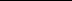 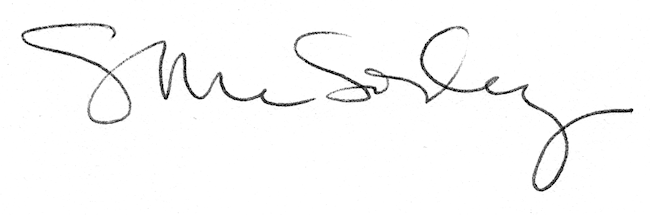 